nombre de empresanombre de empresanombre de empresaFACTURAFACTURA123 Dirección, ciudad, estado, código postal123 Dirección, ciudad, estado, código postal123 Dirección, ciudad, estado, código postal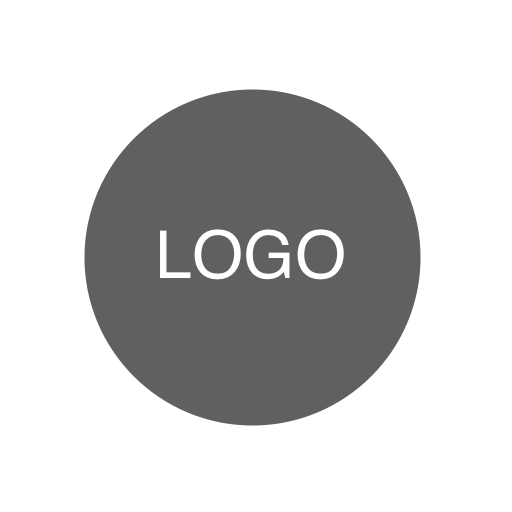 Sitio web, dirección de correo electrónicoSitio web, dirección de correo electrónicoSitio web, dirección de correo electrónicoNúmero de teléfonoNúmero de teléfonoNúmero de teléfonoCOBRAR AENVIE AFactura no:#INV0000Nombre de contactoNombre / DepartamentoFecha de la factura:11/11/11Nombre de la empresa del clienteNombre de la empresa del clienteFecha de vencimiento:12/12/12DIRECCIÓNDIRECCIÓNTeléfono, Correo electrónicoTeléfonoDESCRIPCIÓNDESCRIPCIÓNCANTIDADPRECIO UNITARIOTOTAL0.000.000.000.000.000.000.000.000.00TOTAL PARCIAL0.00¡Gracias por hacer negocios!¡Gracias por hacer negocios!DESCUENTO0.00¡Gracias por hacer negocios!¡Gracias por hacer negocios!SUBTOTAL MENOS DESCUENTO0.00¡Gracias por hacer negocios!¡Gracias por hacer negocios!TASA DE IMPUESTO0,00%¡Gracias por hacer negocios!¡Gracias por hacer negocios!TOTAL IMPUESTOS0.00¡Gracias por hacer negocios!¡Gracias por hacer negocios!ENVÍO/MANIPULACIÓN0.00Saldo adeudadopsTérminos e instrucciones<Agregue instrucciones de pago aquí, por ejemplo: banco, paypal...><Agregue instrucciones de pago aquí, por ejemplo: banco, paypal...><Agregue instrucciones de pago aquí, por ejemplo: banco, paypal...><Agregue instrucciones de pago aquí, por ejemplo: banco, paypal...><Agregue instrucciones de pago aquí, por ejemplo: banco, paypal...><Agregue términos aquí, por ejemplo: garantía, política de devoluciones...><Agregue términos aquí, por ejemplo: garantía, política de devoluciones...><Agregue términos aquí, por ejemplo: garantía, política de devoluciones...><Agregue términos aquí, por ejemplo: garantía, política de devoluciones...><Agregue términos aquí, por ejemplo: garantía, política de devoluciones...>